Anfahrtsplan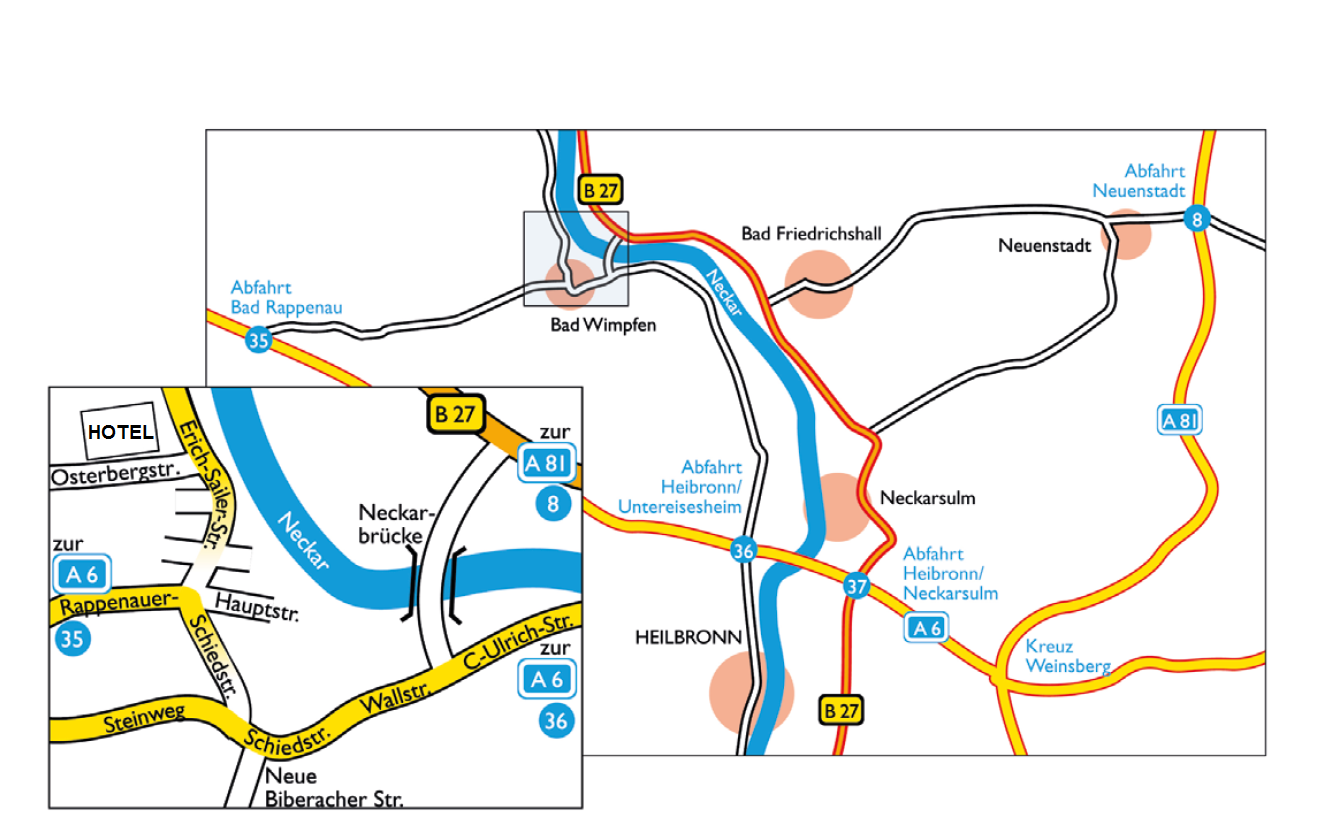 Anfahrt mit dem PKW:Von der A 6 (E 50) Mannheim-Heilbronn:   Ausfahrt Nr. 35 „Bad Rappenau“ über Bonfeld nach Bad WimpfenVon der A 81 (E 41) Stuttgart-Heilbronn bzw. Würzburg-Heilbronn:   am Weinsberger Kreuz auf die A 6  Richtung Mannheim:   Ausfahrt Nr. 36 „Heilbronn/Untereisesheim“ über Untereisesheim nach    Bad WimpfenNavigationskoordinaten:Osterbergstraße 16, 74206 Bad Wimpfen49.2331167563647, 9.157304665490368Parken:Die Einfahrt zur hoteleigenen Tiefgarage befindet sich in der Osterbergstraße.Die Parkgebühren betragen € 8,50 pro Tag.Anfahrt mit der Bahn: Bad Wimpfen liegt an der DB-Strecke 706 Heilbronn-Heidelberg (über Sinsheim) Fahrplanauskünfte erhalten Sie über folgende Internet-Seiten:    http://reiseauskunft.bahn.de und http://www.efa-bw.de 